Europeancurriculum vitaeformat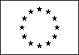 Osobne informacijeImefazlagic  slobodanAdresaRadiceva 3, 71 000 Sarajevo, Bosna i HercegovinaVia S. D'Acquisto n. 8, 42934 Casina (RE), ItaliaTelefon(++387 33) 200 994; (++387 62 321415)Faks(++39 059) 205 6243E-mailfazslob@yahoo.com ; fazslob@gmail.com  DržavljanstvoBiH / ItalijaDatum rođenja13. januar 1948Radno iskustvo• Datum 2000-2014 • Ime i adresa poslodavcaMinistarstvo obrazovanja Republike Italije, Italija• Vrsta biznisa ili sektoraNastavnik Fizike/Optike u srednjoskolskom sistemu• Zanimanje/pozicijaProfesor u stalnom radnom odnosu – Institut 'Galvani-Iodi', Reggio Emilia, Italija • Osnovne aktivnosti i odgovornostiProvodjenje nastavnog procesa iz predmeta Fizika, Optika  za ucenike koji se obrazuju za zvanje optickog tehnicara• Datum 2000-2010• Ime i adresa poslodavcaUniverzitet Modena/Reggio Emilia, Masinski Fakultet,Odjel za inzinjering okolisa i materijale, Geofizicki Oservatorij, Italija• Vrsta biznisa ili sektoraNaucno-Istrazivacka grupa za primjenjenu meteorologiju i klimatologiju• Zanimanje/pozicijaNaucni suradnik i istrazivac • Osnovne aktivnosti i odgovornostiIzrada studija, analiza i ekspertiza iz oblasti primjenjene meteorologije koristenjem tehnike meteoroloskih satelita i podataka o troposferi putem sistema GPS, studij ciklusa atmosferske vlage i aerosola putem daljinskih metoda mjerenja (remote sensing), primjena podataka o vertikalnoj strukturi meteoroloskih parametara za asimilicaju u numericke modele prognoze vremena i klimatskih promjena, te numerickih modela difuzije polutanata u atmosferi, parametrizacija elemenata zagadjivanja u zraku za numericke modele disperzijeDatum• Ime i adresa poslodavca• Zanimanje/pozicija• Osnovne aktivnosti i odgovornosti1997-1999USAID Program za obrazovanje i informiranje javnosti, Sarajevo, BiHZamjenik direktora ProgramaOdgovornost za upravljanje dijelom projekta o informiranju javnosti o procesu privatizacije za podrucje Federacije BiH, izrada scenarija i rukovodjenje produkcijom infromativnih produkata za elektronske i pisane medije, prezentacija programa u javnostiDatum1996-1997• Ime i adresa poslodavca• Zanimanje/pozicija• Osnovne aktivnosti i odgovornostiMedjunarodna Federacija Crvenog Kriza/Polumjeseca, Delegacija za BiH, Sarajevo, BiHVisi suradnik za informiranje javnostiOdgovornost za informiranje javnosti o procesu pomoci od strane IFRC rekonstrukciji domacih struktura Crvenog Kriza za podrucje Federacije BiH, izrada scenarija i rukovodjenje produkcijom infromativnih produkata za elektronske i pisane medije, prezentacija programa u javnostiDatum1992-1996• Ime i adresa poslodavca• Zanimanje/pozicijaOsnovne aktivnosti i odgovornostiDrzavni Hidrometeoroloski Zavod Bosne i HercegovinePomocnik Direktora Zavoda i rukovodilac Meteoroloskog sektoraRukovodjenje poslovima prikupljanja, obrade, arhiviranje i objavljivanja meteoroloskih podataka sa podrucja BiH, prognoza vremena, koordinacija rada pojedinih odsjeka i kadra (4 odsjeka, 20 terenskih meteoroloskih stanica sa sistematiziranim kadrom, ukupno 80 zaposlenih), koordinacija rada sa Sektorom za okolis na zajednickim programima mjerenja i osmatranja parametara, prognoza zagadjenja zraka, izrada studija i elaborata iz oblasti okolisaDatum1989-1992• Ime i adresa poslodavca• Zanimanje/pozicijaOsnovne aktivnosti i odgovornostiRepublicki Hidrometeoroloski Zavod Bosne i HercegovinePomocnik Direktora Zavoda i rukovodilac Meteoroloskog sektoraKoordinacija poslova sa Saveznim hidrometeorloskim zavodom Jugoslavije u Beogradu, rukovodjenje poslovima prikupljanja, obrade, arhiviranje i objavljivanja meteoroloskih podataka sa podrucja BiH, prognoza vremena, koordinacija rada pojedinih odsjeka i kadra (4 odsjeka, 20 terenskih meteoroloskih stanica sa sistematiziranim kadrom, ukupno 75 zaposlenih), koordinacija rada sa Sektorom za okolis na zajednickim programima mjerenja i osmatranja parametara, prognoza zagadjenja zraka, izrada studija i elaborataDatum1981-1989• Ime i adresa poslodavca• Zanimanje/pozicijaOsnovne aktivnosti i odgovornostiRepublicki Hidrometeoroloski Zavod Bosne i HercegovineNacelnik Meteoroloskog sektora Rukovodjenje poslovima prikupljanja, obrade, arhiviranje i objavljivanja meteoroloskih podataka sa podrucja BiH, prognoza vremena, koordinacija rada pojedinih odsjeka i kadra (3 odsjeka, 20 terenskih meteoroloskih stanica sa sistematiziranim kadrom, ukupno 60 zaposlenih), koordinacija rada sa Odjeljenjem za okolis na zajednickim programima mjerenja i osmatranja parametara, prognoza zagadjenja zraka, izrada studija i elaborataDatum1976-1981• Ime i adresa poslodavca• Zanimanje/pozicijaOsnovne aktivnosti i odgovornostiRepublicki Hidrometeoroloski Zavod Bosne i HercegovineNacelnik Klimatoloskog odjela  Rukovodjenje poslovima prikupljanja, obrade, arhiviranje i objavljivanja klimtoloskih podataka sa podrucja BiH, koordinacija rada pojedinih odsjeka i kadra (2 odsjeka, ukupno 45 zaposlenih), Datum1974-1976• Ime i adresa poslodavca• Zanimanje/pozicijaOsnovne aktivnosti i odgovornostiRepublicki Hidrometeoroloski Zavod Bosne i HercegovineReferent za okolis u Klimatoloskom odjelu, prognoza zagadjenja zraka, izrada studija i elaborata iz oblasti pracenja zagadjenja, projektovanje mjernih mreza za monitoring stanja zrakaObrazovanje i Obuka• Datum2000-2003• Naziv/vrsta obrazovne institucijeUniverzitet u Genovi u konzorciju s Univerzitetom Modena/Reggio Emilia, Italija,• TitulaDoktor geofizickih nauka• Stepen u nacionalnoj kvalifikaciji PhDDatum1998• Naziv/vrsta obrazovne institucijeUniverzitet u Trstu, Italija,• Odsjek/predmetFakultet Prirodno-matematickih nauka• TitulaNostrifikacija i priznanje titule Diplomirani fizicar u ItalijiDatum1974• Naziv/vrsta obrazovne institucijeUniverzitet u Sarajevu, Prirodno-matematicki fakultet, BiH,• Odsjek/predmetFizika• Stepen u nacionalnoj kvalifikacijiDiplomirani fizicarDatum1976• Naziv/vrsta obrazovne institucijeInstitut za jezike, Sarajevo, BiH,• Odsjek/predmetAktivno znanje engleskog jezika /najviši nivo/Ostale sposobnosti / vještineMaternji jezikBosanskiOstali jeziciHrvatski• Čitanje odlično• Pisanje odlično• Govor odličnoSrpski• Čitanje odlično• Pisanje odlično• Govor odličnoEngleski• Čitanje odlično• Pisanje odlično• Govor odličnoItalijanski• Čitanje odlično• Pisanje odlično• Govor odličnoMakedonski/Slovenački• Čitanje dobro• Pisanje dobro• Govor dobroDruštvene vještineStrucno-naucne: Clan „Akademskog Astronomskog drustva BiH“; suradnik „Bosnian Enviromnemtal Technologies Association „Beta“, Sarajevo,Međukulturalne vještine: Rad na Radio i TV BiH, prezentator vremenskih prognoza, novinar i urednik u sportskoj redakciji; urednik i voditelj naucno-popularnih emisija na TV OBN i Radio Zid, Sarajevo,Rad u medjunarodnim organizacijama u BiH i Italiji, pomocnik direktora humanitarne asocijacije „Amici senza confini“, Parma, ItalijaTimski rad,  rad u multikulturalnim sredinama, pregovori, menadžmentOrganizacijske vještineRukovodilac Meteoroloske sluzbe Organizacionog komiteta XIV ZOI „Sarajevo '84“ (1979-1984)Organizacioni sekretar Odbora zimsko-sportskih priredbi grada Sarajeva (1985-1992),Predsjednik Skijaskog kluba „Zeljeznicar“, Sarajevo (1989-1994),Generalni sekretar Skijaskog saveza Bosne i Hercegovine (1992-1997),Sef misije Olimpijske reprezentacije BiH za ZOI „Lillehamer '94“ i „Nagano '98“, Tehničke vještineRačunarske vještine (UNIX naucni Software, Fortran programski jezik, MS Word, MS Excel, MS PowerPoint, electronic mail systems, Internet, HTML)Vozačka dozvolaKategorija B       Dodatne informacijeSpecifične kvalifikacije:  Analiza emisija u zrak (CORINAR metodologija teritorijalne raspodjele)Održivi razvoj (IPCC dokumenti i rezolucije, Kioto Protokol)Okolišno izvještavanjeProjektiranje mreza monitoring stanica za mjerenje parametara okolisa u skladu sa normativama i preporukama WMO Technical NotesPolitika normative u Evropi o granicnim vrijednostima emisije u zraku (CLTRAP,UNFCCC)Klimatske projektne podloge i parametri za grijanje i hladjenje u gradovimaOdrživi regionalni razvojProcjena utjecaja na okolišIndikatori EEA za analizu kvaliteta zrakaMonitoring okolišnih projekataEvaluacija okolišnih programaSistemi okolišnog upravljanjaOkolišna suradnja sa susjednim zemljamaIzgradnja kapaciteta i tehnička podrškaPress i medijiOrganizacija konferencija i događajaObuka i edukacijaImplementacija vođenja akcionih planovaSpecifično iskustvo u regionuBosna i HercegovinaJuni 1999, Fojnica – Conference Water and Carst;April 1998, Sarajevo – Klimatski parametri i podloge za prostorni plan grada Sarajeva;Oktobar 1989, Sarajevo – Klimatski parametri za regulacioni plan banje Ilidza;Maj 1987, Beograd – Kongres urbane meteorologije;Novembar 1985, Tuzla – Klimatski parametri za prostorno planiranje grada Tuzla;Juni 1984, Sarajevo – Klimatske podloge za urbanisticki plan grada Sarajeva;Januar 1982, Jahorina – Kongres Drustva Arhitekata BiH, Klimatski parametri za sportsko rekreazione zone i centre;Septembar 1980, Sarajevo, Klimatoloske podloge za prostorno planiranje XIV ZOI '84;Hrvatska: Maj 2005, Zadar– ICAM/MAP Kongres 2005;Italija: April 2003, Roma – Conference on satellite applied meteorology;Oktobar 2000, Pisa – Conference ECAC 2000 Makedonija: Maj, 2006, Ohrid, II Konferencija „BALWOIS 2006“Septembar 1978, Ohrid, Congress on Environment of Meteorological Society of MacedoniaNjemacka: Maj 2001, Schliersee – MAP Meeting on weather operational forecastingFrancuska: Septembar 2004, Nice – ECAC 2004, 5th Conference on Applied Climatology; Mart 2001, Nice – General Assembly of European Geophysic SocietySrbija:Maj 1989, Beograd – Congress of Climatization, Heating and VentilationPublikacije: Boccolari M., Fazlagić S, Barbati A., Malmusi S., Santangelo R.: “GPS, NCEP DATA  AND METEOSAT PRECIPITABLE WATER COMPARISONS FOR BALKANS AREA”, 2ND Conference BALWOIS 2006, Ohrid, Macedonia, May 2006;Boccolari M., Fazlagić S., Lombroso L., Quattrocchi S.: “SNOWFALL ON CENTRAL-EASTERN PO VALLEY AND APENNINES, A FORECASTING AND CLIMATE CHANGE CHALLENGE”, ICAM/MAP Congress, Zadar, Croatia, May 2005;Boccolari M., Fazlagić S: “THE USE OF INTEGRATED PRECIPITABLE WATER VAPOR DERIVED FROM IGS/EUREF GPS TROPOSPHERIC SOLUTIONS AS A TOOL TO IMPROVE CLIMATE MONITPRING”, 5th Conference on Applied Climatology (ECAC), Nice, , September 2004;Balestri L., Boccolari M., Fazlagić S., Pugnagli S.,: “DETECTION OF METEOROLOGICAL INCONSISTENCIES BY GPS”,  Annals of Geophysics, Vol. 46, N.2, April 2003;Boccolari M., Fazlagić S., Frontero P., Lombroso L., Pugnagli S., Santangelo R, Corradini S, S.Teggi: “GPS ZENITH TOTAL DELAYS AND PRECIPITABLE WATER IN COMPARISON WITH SPECIAL METEOROLOGICAL OBSERVATIONS IN VERONA (ITALY) DURING MAP-SOP”, Annals of Geophysics, Vol. 45, N.5, October 2002;Boccolari M., Fazlagić S., Lombroso L., Frontero P., Pugnaghi S., Santangelo R. Corradini S, S.Teggi: “PRECIPITABLE WATER ESTIMATION USING THE COMPARISON BETWEEN ZENITH TOTAL DELAYS BY RADISOUNDINGS AND BY GPS DATA”, MAP Meeting 2001, Schliersee, Germany, May 2001;Boccolari M., Fazlagić S., Lombroso L., Pugnaghi S., Santangelo R.: “GPS DATA BASED TOOL FOR THE APPLICATION IN OPERATIONAL WEATHER FORECASTING”, MAP Meeting 2001, , May 2001;Boccolari M., Fazlagić S., Frontero P., Lombroso L., Pugnaghi S. , Corradini S., Santangelo R.: “COMPARISON BETWEEN ZTD DELAYS OBTAINED BY RADIOSOUNDING DATA AND ZTD OBTAINED BY GPS DATA”, European Geophysical Society XXVI General Assembly, Nice, France, March 2001;Pugnaghi S., Boccolari M., Fazlagić S., Pacione R., Santangelo R, Vedel H., Vespe F. : COMPARISON OF THREE ALTERNATIVE INTEGRATED WATER VAPOR ESTIMATES, DERIVED FROM SUN-PHOTOMETERS, GPS AND A METEOROLOGIC”, European Geophysical Society XXVI General Assembly, Nice, France, March 2001;Boccolari M., Fazlagić S., Frontero P., Lombroso L., Santangelo R.: “RAINFALL AND SNOWFALL TIME SERIES IN  () AND NAO”, ECAC 2000 Conference, , October 2000;Fazlagić S.: “SOME SPECIFICS IN METEOROLOGICAL DATA ACQUISITION AND PROCESSING FOR THE CARST REGIONS, WITH SPECIAL OUTLOOK AT THE  ”, Conference “Water and Carst”, , -, June 1999;Fazlagić S., Grubić N.: “INVESTIGATION OF THE SPATIAL TEMPERATURE DISTRIBUTION IN  ”, 21.st International Congress of Alpine Meteorology, , 1990;Fazlagić S., Grubić N., Kulić E.: “APPLICATION OF THE CONTEMPORARY APPROACH TO DETERMINATION OF THE OUTSIDE DESIGNING TEMPERATURES”, Congress of Climatization, Heating & Ventilation Society,  1989;Fazlagić S., Grubić N., Meandzija M.: “THE STUDY OF THE "ZERO STATE" CLIMATOLOGICAL PARAMETERS IN THE AREA OF THE FUTURE ARTIFICIAL LAKE of VISEGRAD”, issued by The Institute of Hydrotehnics of the University of Sarajevo, 1989;Fazlagić S.: “THE SPATIAL PLANNING ENVIRONMENTAL CONDITIONS - CLIMATOLOGICAL STATE FOR THE MAIN BOSNIA-HERZEGOVINA PLAN, PHASE A - BASIC BACKGROUND”, issued by the State Hydrometeorological Institute of Bosnia - Herzegovina,Sarajevo, 1987;Fazlagić S., Tais M., Muharemagić S.: “THE SULPHUR DIOXIDE & SMOKE CONCENTRATIONS IN BOSNIA - HERZEGOVINA CITIES IN CONNECTION WITH THE METEOROLOGICAL CONDITIONS”, Congress of Meteorological Society of Macedonia, Ohrid, 1978;Fazlagić S.: “THE EXPERT'S REPORT ON CLIMATOLOGICAL POTENTIALS & LIMITATIONS OF ILIDZA SPA”, issued by the State Hydrometeorological Institute of Bosnia-Herzegovina, , 1989;Fazlagić S., Tais M.: “CLIMATOLOGICAL FEATURES OF JAHORINA MOUNTAIN AREA, AS A BASIS FOR THE SITE PLANNING”, issued by the State Hydrometeorological Institute, , 1981;Fazlagić S., Tais M.: “METHODOLOGY AND SOME EXPERIENCE RESULTS IN CREATION OF THE CLIMATOLOGICAL BASES FOR URBAN PLANNING OF SPORT & RECREATION RESORTS”, Congress of  Society of Architects, , 1982;Fazlagić S. et all: “THE STUDY OF CLIMATOLOGICAL CONDITIONS OF SARAJEVO AREA FOR XIV WINTER OLYMPIC GAMES SITE PLANNING”, issued by the State Hydrometeorological Institute, , 1980;Fazlagić S., Grubić N., Rosić M.: “CLIMATE OF THE CITY OF SARAJEVO”, issued by the State Hydrometeorological Institute, , 1986;Fazlagić S. et all: “THE STUDY OF THE CLIMATOLOGICAL FEATURES OF TUZLA CITY”, issued by the State Hydrometeorological Institute, , 1985;Fazlagić S. et all: “THE STUDY OF CLIMATOLOGICAL VALORISATION OF SARAJEVO CITY AREA FOR THE PURPOSE OF URBAN PLANNING”, issued by the State Hydrometeorological Institute, , 1984;Fazlagić S., Grubić N.: “OUTSIDE DESIGNING TEMPERATURES FOR THE CITY OF ”, Congress on Urban Meteorology, , 1987;